JÍDELNÍČEK 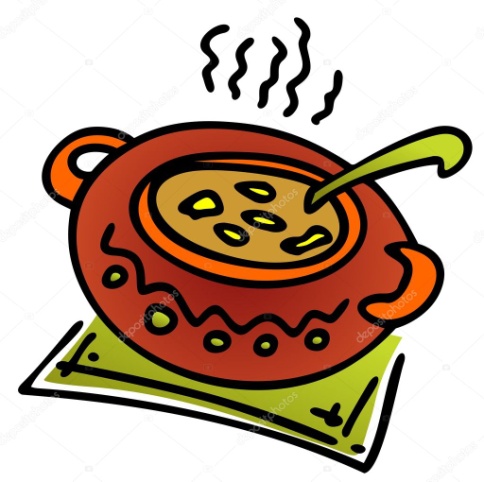 Týden od 22.11.–26.11.2021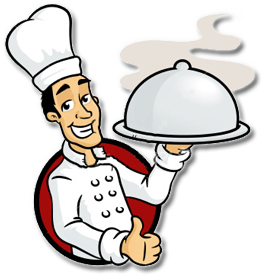  Změna jídelníčku vyhrazena, přejeme Vám DOBROU CHUŤ   